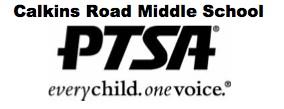 Meeting Tuesday, September 15, 2020 Click here for Zoom Link or go to zoom.us/join and enterMeeting ID:  986 3833 0087Password: 960409 AGENDA9:30 am	 Welcome and Introductions 			Danielle Kress and Tracy Castleberry Co-Chairs, CRMSKristin Rohlfs, TreasurerRenee McQuillen, Secretary9:35 am	Committee Chairs IntroductionsAny chairs on the call, please raise your hand to speak and state your role!9:40 am	Principal SpotlightAmy Daniels, Teacher Rep Joshua Walker, Principal Mike Falzoi, Vice Principal10:00 am	Vote on March 2020 meeting minutes10:05 am	2020-21 Budget Review & Treasurer’s Report     -	Kristin Rohlfs, Treasurer	     -	Brainstorming ideas for 2020-2110:15 am		Program Updates:Open Positions: 6th Grade Fun Nights, Diversity & Inclusion Liaison, Membership Chair10:30 am	Q&A?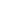 DATES TO REMEMBER2020-21 District PTSA Meetings9/16/20 - 9 am - Zoom Link -  https://zoom.us/j/330992734510/21/20 - 7 pm 11/18/20 - 9 am 1/20/21 - 9 am3/10/21 - 7 pm4/21/21 - 7 pm6/2/21 - 9 am